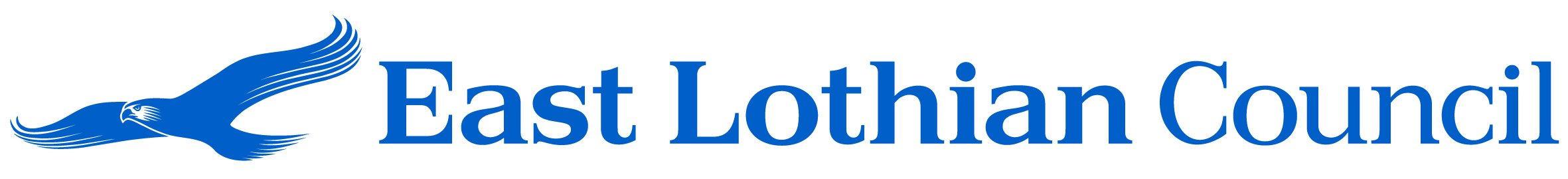 ROAD TRAFFIC REGULATION ACT 1984: SECTION 14	East Lothian Council hereby give notice under Section 14(2) of the Road Traffic Regulation Act 1984, as amended, that for the reason set out in Section 14(1)a of that act the following restrictions will be introduced:LAMER STREET, DUNBARTTRO 163/20/KHEMERGENCY ACCESS SHALL BE MAINTAINED.VEHICLES ASSOCIATED WITH THE WORKS SHALL BE EXEMPT FROM THE RESTRICTIONS.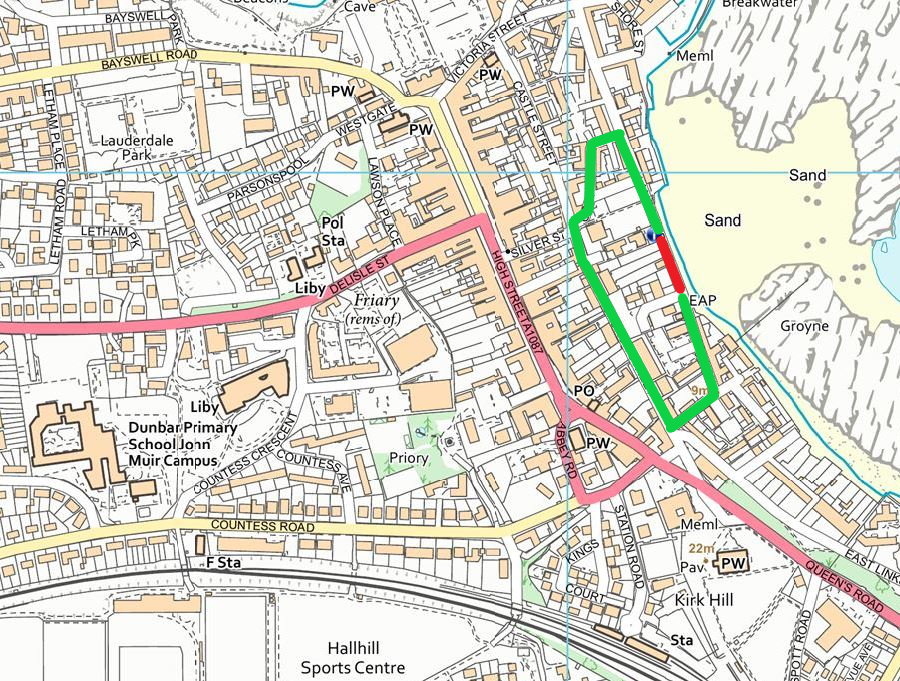     Diversion Route                 Road Closure                                                                                          TWR		6.7.2020Tom ReidROAD CLOSURE ROAD CLOSURE ROAD CLOSURE ROAD CLOSURE REASONEXTENTDURATIONDURATIONREASONEXTENTFROMTOTO FACILITATE DUNBAR EAST BEACH SEA DEFENCE PROJECTON LAMER STREET FROM WOODBUSH TO STABLE COURT – ACCESS TO BOTH WOODBUSH AND STABLE COURT TO BE MAINTAINED Tuesday28th July 2020Wednesday 30th September 2020TO FACILITATE DUNBAR EAST BEACH SEA DEFENCE PROJECTON LAMER STREET FROM WOODBUSH TO STABLE COURT – ACCESS TO BOTH WOODBUSH AND STABLE COURT TO BE MAINTAINED 